DECLARAÇÃO(nome), na qualidade de Presidente da Câmara Municipal de ______, no âmbito da candidatura apresentada ao contrato programa referente a “nome da intervenção”, declara, sob compromisso de honra que: - o edifício a intervencionar é propriedade do município, conforme documentos de inventário municipal anexos na presente candidatura; 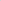 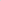 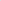 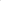 - o montante de investimento proposto (com IVA incluído) para a intervenção a realizar se estima em _______ €; - o montante de comparticipação solicitada é de ______ € que corresponde a uma taxa de comparticipação de 60%; - o Município de _______ compromete-se a assumir os encargos remanescentes com a intervenção proposta;- o município enquadra-se no regime de IVA _______;- que o investimento em “nome da intervenção” se encontra inscrito no orçamento municipal de (ano) e no plano plurianual de investimentos para (ano) — conforme comprovativo anexo.Local, dia de mês de anoO Presidente da Câmara Municipal de _________________________________________________________(nome)